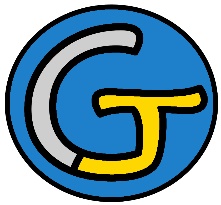 Rallye Lecture Cycle 3Le Schtroumpf bricoleurPeyo (éditions Dupuis)Le Schtroumpf bricoleurPeyo (éditions Dupuis)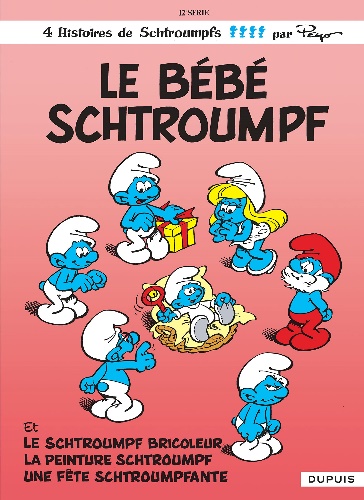 1 - Pour quelle fête les Schtroumpfs se préparent-ils ?	a) Le nouvel an.	b) L’anniversaire du Grand Schtroumpf.	c) La fête de la lune.1 - Pour quelle fête les Schtroumpfs se préparent-ils ?	a) Le nouvel an.	b) L’anniversaire du Grand Schtroumpf.	c) La fête de la lune.6 - Que met le Schtroumpf dans sa perceuse ?	a) Il met du miel.	b) Il met des fleurs.	c) Il met de l’eau.2 - Pourquoi le Schtroumpf pâtissier ne peut-il pas préparer un gâteau ?	a) Car il est malade.	b) Car il est parti en voyage.	c) Car il dort.2 - Pourquoi le Schtroumpf pâtissier ne peut-il pas préparer un gâteau ?	a) Car il est malade.	b) Car il est parti en voyage.	c) Car il dort.7 - Quel fruit les Schtroumpfs vont-ils cueillir ?	a) Ils vont cueillir des fraises.	b) Ils vont cueillir des oranges.	c) Ils vont cueillir des abricots. 3 - Qui décide alors de faire le gâteau ?	a) C’est le Schtroumpf à lunettes.	b) C’est le Schtroumpf farceur.	c) C’est la Schtroumpfette.3 - Qui décide alors de faire le gâteau ?	a) C’est le Schtroumpf à lunettes.	b) C’est le Schtroumpf farceur.	c) C’est la Schtroumpfette.8 - Pourquoi le bateau d’un Schtroumpf coule-t-il ?	a) Car des mites l’ont mangé.	b) Car un éclair l’a touché.	c) Car un trou y a été fait.4 - Pourquoi ce Schtroumpf a-t-il besoin du Schtroumpf bricoleur ?	a) Pour fabriquer une casserole.	b) Pour réparer une cuillère.	c) Pour créer un four.4 - Pourquoi ce Schtroumpf a-t-il besoin du Schtroumpf bricoleur ?	a) Pour fabriquer une casserole.	b) Pour réparer une cuillère.	c) Pour créer un four.9 - Pourquoi le gâteau est-il raté ?	a) Car la pâte a coulé par terre.	b) Car le lait avait tourné. 	c) Car il manquait du beurre.5 - Quel est le problème du Schtroumpf bricoleur ?	a) Il a perdu ses outils.	b) Il cherche du bois.	c) Il ne parvient pas à faire un trou rond.5 - Quel est le problème du Schtroumpf bricoleur ?	a) Il a perdu ses outils.	b) Il cherche du bois.	c) Il ne parvient pas à faire un trou rond.10 - Quelle invention les Schtroumpfs font-ils à la fin de l’histoire ?	a) Ils inventent le fil à couper le beurre.	b) Ils inventent la machine à donner des coups de pied dans le derrière.	c) Ils inventent le cuisinier robot.Rallye Lecture Cycle 3Rallye Lecture Cycle 3Rallye Lecture Cycle 3Rallye Lecture Cycle 3Rallye Lecture Cycle 3Le Schtroumpf bricoleurPeyo (éditions Dupuis)Le Schtroumpf bricoleurPeyo (éditions Dupuis)Le Schtroumpf bricoleurPeyo (éditions Dupuis)Le Schtroumpf bricoleurPeyo (éditions Dupuis)Le Schtroumpf bricoleurPeyo (éditions Dupuis)Le Schtroumpf bricoleurPeyo (éditions Dupuis)Le Schtroumpf bricoleurPeyo (éditions Dupuis)Le Schtroumpf bricoleurPeyo (éditions Dupuis)CORRECTIONCORRECTIONCORRECTIONCORRECTIONCORRECTION1 - Pour quelle fête les Schtroumpfs se préparent-ils ?b) L’anniversaire du Grand Schtroumpf.1 - Pour quelle fête les Schtroumpfs se préparent-ils ?b) L’anniversaire du Grand Schtroumpf.1 - Pour quelle fête les Schtroumpfs se préparent-ils ?b) L’anniversaire du Grand Schtroumpf.1 - Pour quelle fête les Schtroumpfs se préparent-ils ?b) L’anniversaire du Grand Schtroumpf.1 - Pour quelle fête les Schtroumpfs se préparent-ils ?b) L’anniversaire du Grand Schtroumpf.1 - Pour quelle fête les Schtroumpfs se préparent-ils ?b) L’anniversaire du Grand Schtroumpf.1 - Pour quelle fête les Schtroumpfs se préparent-ils ?b) L’anniversaire du Grand Schtroumpf.6 - Que met le Schtroumpf dans sa perceuse ?a) Il met du miel.6 - Que met le Schtroumpf dans sa perceuse ?a) Il met du miel.6 - Que met le Schtroumpf dans sa perceuse ?a) Il met du miel.6 - Que met le Schtroumpf dans sa perceuse ?a) Il met du miel.6 - Que met le Schtroumpf dans sa perceuse ?a) Il met du miel.6 - Que met le Schtroumpf dans sa perceuse ?a) Il met du miel.2 - Pourquoi le Schtroumpf pâtissier ne peut-il pas préparer un gâteau ?a) Car il est malade.2 - Pourquoi le Schtroumpf pâtissier ne peut-il pas préparer un gâteau ?a) Car il est malade.2 - Pourquoi le Schtroumpf pâtissier ne peut-il pas préparer un gâteau ?a) Car il est malade.2 - Pourquoi le Schtroumpf pâtissier ne peut-il pas préparer un gâteau ?a) Car il est malade.2 - Pourquoi le Schtroumpf pâtissier ne peut-il pas préparer un gâteau ?a) Car il est malade.2 - Pourquoi le Schtroumpf pâtissier ne peut-il pas préparer un gâteau ?a) Car il est malade.2 - Pourquoi le Schtroumpf pâtissier ne peut-il pas préparer un gâteau ?a) Car il est malade.7 - Quel fruit les Schtroumpfs vont-ils cueillir ?a) Ils vont cueillir des fraises. 7 - Quel fruit les Schtroumpfs vont-ils cueillir ?a) Ils vont cueillir des fraises. 7 - Quel fruit les Schtroumpfs vont-ils cueillir ?a) Ils vont cueillir des fraises. 7 - Quel fruit les Schtroumpfs vont-ils cueillir ?a) Ils vont cueillir des fraises. 7 - Quel fruit les Schtroumpfs vont-ils cueillir ?a) Ils vont cueillir des fraises. 7 - Quel fruit les Schtroumpfs vont-ils cueillir ?a) Ils vont cueillir des fraises. 3 - Qui décide alors de faire le gâteau ?c) C’est la Schtroumpfette.3 - Qui décide alors de faire le gâteau ?c) C’est la Schtroumpfette.3 - Qui décide alors de faire le gâteau ?c) C’est la Schtroumpfette.3 - Qui décide alors de faire le gâteau ?c) C’est la Schtroumpfette.3 - Qui décide alors de faire le gâteau ?c) C’est la Schtroumpfette.3 - Qui décide alors de faire le gâteau ?c) C’est la Schtroumpfette.3 - Qui décide alors de faire le gâteau ?c) C’est la Schtroumpfette.8 - Pourquoi le bateau d’un Schtroumpf coule-t-il ?c) Car un trou y a été fait.8 - Pourquoi le bateau d’un Schtroumpf coule-t-il ?c) Car un trou y a été fait.8 - Pourquoi le bateau d’un Schtroumpf coule-t-il ?c) Car un trou y a été fait.8 - Pourquoi le bateau d’un Schtroumpf coule-t-il ?c) Car un trou y a été fait.8 - Pourquoi le bateau d’un Schtroumpf coule-t-il ?c) Car un trou y a été fait.8 - Pourquoi le bateau d’un Schtroumpf coule-t-il ?c) Car un trou y a été fait.4 - Pourquoi ce Schtroumpf a-t-il besoin du Schtroumpf bricoleur ?b) Pour réparer une cuillère.4 - Pourquoi ce Schtroumpf a-t-il besoin du Schtroumpf bricoleur ?b) Pour réparer une cuillère.4 - Pourquoi ce Schtroumpf a-t-il besoin du Schtroumpf bricoleur ?b) Pour réparer une cuillère.4 - Pourquoi ce Schtroumpf a-t-il besoin du Schtroumpf bricoleur ?b) Pour réparer une cuillère.4 - Pourquoi ce Schtroumpf a-t-il besoin du Schtroumpf bricoleur ?b) Pour réparer une cuillère.4 - Pourquoi ce Schtroumpf a-t-il besoin du Schtroumpf bricoleur ?b) Pour réparer une cuillère.4 - Pourquoi ce Schtroumpf a-t-il besoin du Schtroumpf bricoleur ?b) Pour réparer une cuillère.9 - Pourquoi le gâteau est-il raté ?a) Car la pâte a coulé par terre.9 - Pourquoi le gâteau est-il raté ?a) Car la pâte a coulé par terre.9 - Pourquoi le gâteau est-il raté ?a) Car la pâte a coulé par terre.9 - Pourquoi le gâteau est-il raté ?a) Car la pâte a coulé par terre.9 - Pourquoi le gâteau est-il raté ?a) Car la pâte a coulé par terre.9 - Pourquoi le gâteau est-il raté ?a) Car la pâte a coulé par terre.5 - Quel est le problème du Schtroumpf bricoleur ?c) Il ne parvient pas à faire un trou rond.5 - Quel est le problème du Schtroumpf bricoleur ?c) Il ne parvient pas à faire un trou rond.5 - Quel est le problème du Schtroumpf bricoleur ?c) Il ne parvient pas à faire un trou rond.5 - Quel est le problème du Schtroumpf bricoleur ?c) Il ne parvient pas à faire un trou rond.5 - Quel est le problème du Schtroumpf bricoleur ?c) Il ne parvient pas à faire un trou rond.5 - Quel est le problème du Schtroumpf bricoleur ?c) Il ne parvient pas à faire un trou rond.5 - Quel est le problème du Schtroumpf bricoleur ?c) Il ne parvient pas à faire un trou rond.10 - Quelle invention les Schtroumpfs font-ils à la fin de l’histoire ?b) Ils inventent la machine à donner des coups de pied dans le derrière.10 - Quelle invention les Schtroumpfs font-ils à la fin de l’histoire ?b) Ils inventent la machine à donner des coups de pied dans le derrière.10 - Quelle invention les Schtroumpfs font-ils à la fin de l’histoire ?b) Ils inventent la machine à donner des coups de pied dans le derrière.10 - Quelle invention les Schtroumpfs font-ils à la fin de l’histoire ?b) Ils inventent la machine à donner des coups de pied dans le derrière.10 - Quelle invention les Schtroumpfs font-ils à la fin de l’histoire ?b) Ils inventent la machine à donner des coups de pied dans le derrière.10 - Quelle invention les Schtroumpfs font-ils à la fin de l’histoire ?b) Ils inventent la machine à donner des coups de pied dans le derrière.Question1234455678910Points111111111111